ΘΕΜΑ : «Πρόσκληση για οικονομική προσφορά παροχής υπηρεσιών μετακίνησης  - διαμονής- διατροφής σχολικών  ομάδων» Σχετ.:       Ν. 4412/2016 (ΦΕΚ 147/Α’) Περί Δημοσίων Συμβάσεων                 Ν.4270/2014 (ΦΕΚ 143/Α’) Περί Δημοσίου Λογιστικού   Σας προσκαλούμε, σύμφωνα τις διατάξεις του νόμου 4412/2016 (ΦΕΚ 147 Α’), να καταθέσετε γραπτή  προσφορά για την πραγματοποίηση μετακίνησης-διαμονής-διατροφής μαθητών και συνοδών του 1ου ΓΕΛ Ελασσόνας και του Ιδιωτικού ΓΕΛ Ράπτου στον Πειραιά σύμφωνα με το αριθ. πρωτ. 9149/23-04-2019 έγγραφο της Δ.Δ.Ε Λάρισας, όπως αναγράφεται στον παρακάτω πίνακα.Η γραπτή προσφορά θα κατατεθεί μέχρι τη Πέμπτη, 2 Μαΐου 2019 και ώρα 13:00 στα γραφεία της Διεύθυνσης Δευτεροβάθμιας Εκπαίδευσης Λάρισας, υπόψη κας Τσελεπίδου είτε με τηλεομοιότυπο 2414400092, είτε αυτοπροσώπως, είτε με ηλεκτρονικό ταχυδρομείο mail@dide.lar.sch.gr. Η εξόφληση της δαπάνης θα γίνει σύμφωνα με το ν.4270/2014 (ΦΕΚ 143/Α’) περί Δημοσίου Λογιστικού, όπως τροποποιήθηκε και ισχύει, από τη Δημοσιονομική Υπηρεσία Εποπτείας και Ελέγχου Λάρισας σε τραπεζικό λογαριασμό που θα μας υποδείξετε (αρ. ΙΒΑΝ-Φωτοτυπία πρώτης σελίδας βιβλιαρίου τραπέζης) και η σχετική δαπάνη έχει προβλεφθεί στο Φ/ΕΦ 1019-201-9900700, Α.Λ.Ε. 2420908001 της Περιφερειακής  Διεύθυνσης Πρωτοβάθμιας και  Δευτεροβάθμιας Εκπαίδευσης Θεσσαλίας.H απευθείας ανάθεση της προμήθειας θα γίνει με κριτήρια που ορίζουν οι διατάξεις  του ν. 4412/2016 (ΦΕΚ 147 Α΄) ήτοι:α) τη δυνατότητα καλής και έγκαιρης εκτέλεσης  για τη διάθεσή τους καθώς και το χρόνο παράδοσης τους,β) την πιο οικονομική προσφορά από άποψη τιμής,γ) τη συμμόρφωση ως προς τους παρακάτω Γενικούς και Eιδικούς Όρους και τις προϋποθέσεις που προβλέπονται από το ΠΔ 339/1996 (ΦΕΚ 225 Α’) περί οργάνωσης ταξιδίων:ΓΕΝΙΚΟΙ και ΕΙΔΙΚΟΙ ΟΡΟΙ1. ΓΕΝΙΚΟΙ ΟΡΟΙΗ Αναθέτουσα Αρχή διατηρεί το δικαίωμα να ζητήσει από τους συμμετέχοντες στοιχεία απαραίτητα για την τεκμηρίωση των προσφερόμενων τιμών, ο δε ανάδοχος υποχρεούται να τα παρέχει. Οι τιμές των προσφορών δεν υπόκεινται σε μεταβολή κατά τη διάρκεια ισχύος της προσφοράς. Προσφορές που θέτουν όρο αναπροσαρμογής τιμών απορρίπτονται ως απαράδεκτες. Η Αναθέτουσα Αρχή διατηρεί το δικαίωμα για ματαίωση της διαδικασίας και την επανάληψή της με τροποποίηση ή μη των ειδικών όρων. Οι συμμετέχοντες δεν έχουν καμία οικονομική απαίτηση σε τέτοια περίπτωση. Ο ανάδοχος που θα επιλεγεί θα κληθεί να προσκομίσει φορολογική και ασφαλιστική ενημερότητα και αντίγραφο ποινικού μητρώου. Η προσφορά που δεν εναρμονίζεται με όλους τους γενικούς και ειδικούς όρους της παρούσης καθίσταται άκυρη.Μεταξύ Αναθέτουσας Αρχής και Αναδόχου μπορεί να  συναφθεί Σύμβαση.Αναπροσαρμογές των τιμών και αντιπροτάσεις κατόπιν κατάθεσης των δικαιολογητικών δεν γίνονται δεκτές.2. ΕΙΔΙΚΟΙ ΟΡΟΙΚοινοποίηση: Δ.Δ.Ε.  ΛάρισαςΕΛΛΗΝΙΚΗ ΔΗΜΟΚΡΑΤΙΑ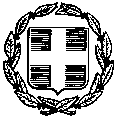 ΥΠΟΥΡΓΕΙΟ ΠΑΙΔΕΙΑΣ, ΕΡΕΥΝΑΣ ΚΑΙΘΡΗΣΚΕΥΜΑΤΩΝ--ΕΛΛΗΝΙΚΗ ΔΗΜΟΚΡΑΤΙΑΥΠΟΥΡΓΕΙΟ ΠΑΙΔΕΙΑΣ, ΕΡΕΥΝΑΣ ΚΑΙΘΡΗΣΚΕΥΜΑΤΩΝ--                      Λάρισα, 25/04/2019                        Αρ.Πρωτ.: 5029                      Λάρισα, 25/04/2019                        Αρ.Πρωτ.: 5029	ΠΕΡΙΦΕΡΕΙΑΚΗ ΔΙΕΥΘΥΝΣΗΠΡΩΤΟΒΑΘΜΙΑΣ ΚΑΙ ΔΕΥΤΕΡΟΒΑΘΜΙΑΣΕΚΠΑΙΔΕΥΣΗΣ ΘΕΣΣΑΛΙΑΣΑΥΤΟΤΕΛΗΣ ΔΙΕΥΘΥΝΣΗ ΔΙΟΙΚΗΤΙΚΗΣ,  ΟΙΚΟΝΟΜΙΚΗΣ  & ΠΑΙΔΑΓΩΓΙΚΗΣ ΥΠΟΣΤΗΡΙΞΗΣΤΜΗΜΑ Β΄ ΟΙΚΟΝΟΜΙΚΩΝ ΥΠΟΘΕΣΕΩΝ----	ΠΕΡΙΦΕΡΕΙΑΚΗ ΔΙΕΥΘΥΝΣΗΠΡΩΤΟΒΑΘΜΙΑΣ ΚΑΙ ΔΕΥΤΕΡΟΒΑΘΜΙΑΣΕΚΠΑΙΔΕΥΣΗΣ ΘΕΣΣΑΛΙΑΣΑΥΤΟΤΕΛΗΣ ΔΙΕΥΘΥΝΣΗ ΔΙΟΙΚΗΤΙΚΗΣ,  ΟΙΚΟΝΟΜΙΚΗΣ  & ΠΑΙΔΑΓΩΓΙΚΗΣ ΥΠΟΣΤΗΡΙΞΗΣΤΜΗΜΑ Β΄ ΟΙΚΟΝΟΜΙΚΩΝ ΥΠΟΘΕΣΕΩΝ----Ταχ. Δ/νση:Μανδηλαρά 23ΠΡΟΣΚΛΗΣΗ ΓΙΑ ΟΙΚΟΝΟΜΙΚΗΠΡΟΣΦΟΡΑΤ.Κ. - Πόλη:412 22  ΛάρισαΠΡΟΣΚΛΗΣΗ ΓΙΑ ΟΙΚΟΝΟΜΙΚΗΠΡΟΣΦΟΡΑΙστοσελίδα:          http://pde.thess.sch.grΠληροφορίες:      Κατσαβού Αικ.Τηλέφωνο:            2410-539212Fax:                         2410-539219e-mail:                    mail@thess.pde.sch.grΙστοσελίδα:          http://pde.thess.sch.grΠληροφορίες:      Κατσαβού Αικ.Τηλέφωνο:            2410-539212Fax:                         2410-539219e-mail:                    mail@thess.pde.sch.grΠΡΟΣΚΛΗΣΗ ΓΙΑ ΟΙΚΟΝΟΜΙΚΗΠΡΟΣΦΟΡΑΙστοσελίδα:          http://pde.thess.sch.grΠληροφορίες:      Κατσαβού Αικ.Τηλέφωνο:            2410-539212Fax:                         2410-539219e-mail:                    mail@thess.pde.sch.grΙστοσελίδα:          http://pde.thess.sch.grΠληροφορίες:      Κατσαβού Αικ.Τηλέφωνο:            2410-539212Fax:                         2410-539219e-mail:                    mail@thess.pde.sch.grΙστοσελίδα:          http://pde.thess.sch.grΠληροφορίες:      Κατσαβού Αικ.Τηλέφωνο:            2410-539212Fax:                         2410-539219e-mail:                    mail@thess.pde.sch.grΙστοσελίδα:          http://pde.thess.sch.grΠληροφορίες:      Κατσαβού Αικ.Τηλέφωνο:            2410-539212Fax:                         2410-539219e-mail:                    mail@thess.pde.sch.grΤΜΗΜΑ Α’ ΜΕΤΑΚΙΝΗΣΗΤΜΗΜΑ Α’ ΜΕΤΑΚΙΝΗΣΗΤΜΗΜΑ Α’ ΜΕΤΑΚΙΝΗΣΗΤΜΗΜΑ Α’ ΜΕΤΑΚΙΝΗΣΗΑΠΑΙΤΗΣΗ ΑΝΑΘΕΤΟΥΣΑΣ ΑΡΧΗΣ ΑΠΑΙΤΗΣΗ ΑΝΑΘΕΤΟΥΣΑΣ ΑΡΧΗΣ ΑΠΑΙΤΗΣΗ ΑΝΑΘΕΤΟΥΣΑΣ ΑΡΧΗΣ ΑΠΑΝΤΗΣΗ1ΠΡΟΟΡΙΣΜΟΣ ΗΜΕΡΟΜΗΝΙΑ ΑΝΑΧΩΡΗΣΗΣ ΚΑΙ ΕΠΙΣΤΡΟΦΗΣΕλασσόνα - Λάρισα  - ΠειραιάςΑναχώρηση 07/5/2019Επιστροφή  08/5/2019 2ΠΡΟΒΛΕΠΟΜΕΝΟΣ ΑΡΙΘΜ. ΣΥΜΜΕΤΕΧΟΝΤΩΝ (μαθητές-τριες/ καθηγητές)Μαθητές:  22Συνοδός:  2Αρχηγός:  1Διαιτητής: 1(τα ονόματα θα ανακοινωθούν με νεότερο έγγραφο)3ΜΕΤΑΦΟΡΙΚΟ  ΜΕΣΟ  – ΠΡΟΣΘΕΤΕΣ ΠΡΟΔΙΑΓΡΑΦΕΣΜετακίνηση με λεωφορείο (η διαδρομή θα καθοριστεί από τον ανάδοχο)Επιπλέον μεταφορά της αποστολής σε όποια μετακίνηση προκύψει κατά τη διάρκεια της παραμονής4ΛΟΙΠΕΣ ΥΠΗΡΕΣΙΕΣ (πρόγραμμα,  παρακολούθηση εκδηλώσεων, επίσκεψη χώρων, γεύματα, κτλ.)Απαιτείται η διάθεση μεταφορικού μέσου και οδηγού σε όλη τη διάρκεια της παραμονής της αποστολής για τους σχολικούς αγώνες.5ΥΠΟΧΡΕΩΤΙΚΗ ΑΣΦΑΛΙΣΗ ΕΥΘΥΝΗΣ ΔΙΟΡΓΑΝΩΤΗ (είναι  πολυήμερη εκδρομή)ΝΑΙ(σε περίπτωση μη υποβολής η προσφορά χαρακτηρίζεται άκυρη)6ΠΡΟΣΘΕΤΗ ΠΡΟΑΙΡΕΤΙΚΗ ΑΣΦΑΛΙΣΗ ΚΑΛΥΨΗΣ ΕΞΟΔΩΝ ΣΕ ΠΕΡΙΠΤΩΣΗ ΑΤΥΧΗΜΑΤΟΣ Η΄ ΑΣΘΕΝΕΙΑΣΘα συνεκτιμηθεί7ΥΠΕΥΘΥΝΗ ΔΗΛΩΣΗ (ότι διαθέτει βεβαίωση συνδρομής των νομίμων προϋποθέσεων για τη λειτουργία τουριστικού γραφείου, η οποία βρίσκεται σε ισχύ)ΝΑΙ Να υποβληθεί πέραν της Υ.Δ. και φωτοτυπία της βεβαίωσης ειδικού σήματος λειτουργίας, το οποίο βρίσκεται σε ισχύ.(σε περίπτωση μη υποβολής η προσφορά χαρακτηρίζεται άκυρη)8Πρόσφατη Ασφαλιστική και Φορολογική Ενημερότητα / Πρόσφατο Ποινικό Μητρώο Να υποβληθεί(σε περίπτωση μη υποβολής η προσφορά χαρακτηρίζεται άκυρη) ΤΜΗΜΑ Β’ ΔΙΑΜΟΝΗ - ΔΙΑΤΡΟΦΗΤΜΗΜΑ Β’ ΔΙΑΜΟΝΗ - ΔΙΑΤΡΟΦΗΤΜΗΜΑ Β’ ΔΙΑΜΟΝΗ - ΔΙΑΤΡΟΦΗΤΜΗΜΑ Β’ ΔΙΑΜΟΝΗ - ΔΙΑΤΡΟΦΗΑΠΑΝΤΗΣΗ1ΠΡΟΟΡΙΣΜΟΣ  ΗΜΕΡΟΜΗΝΙΑ ΑΝΑΧΩΡΗΣΗΣ ΚΑΙ ΕΠΙΣΤΡΟΦΗΣΠειραιάςΑναχώρηση  07/5/2019Επιστροφή   08/5/2019 2ΠΡΟΒΛΕΠΟΜΕΝΟΣ ΑΡΙΘΜ. ΣΥΜΜΕΤΕΧΟΝΤΩΝ (μαθητές/ καθηγητές)Σύνολο μαθητών : 22Συνοδών: 4(τα ονόματα θα ανακοινωθούν με νεότερο έγγραφο)3ΚΑΤΗΓΟΡΙΑ ΚΑΤΑΛΥΜΑΤΟΣ- ΠΡΟΣΘΕΤΕΣ ΠΡΟΔΙΑΓΡΑΦΕΣ (μονόκλινα/δίκλινα/τρίκλινα-με πλήρη διατροφή και επιπλέον γεύμα την ημέρα επιστροφής)Διαμονή και πρωινό σε ξενοδοχείο τουλάχιστον τριών αστέρων  Από δύο (2) μέχρι τρία  (3) γεύματα Τρίκλινα δωμάτια για τους μαθητέςΔίκλινο δωμάτιο για τους συνοδούς ή μονόκλινα σε περίπτωση συνοδών διαφορετικού φύλου.4ΥΠΟΧΡΕΩΤΙΚΗ ΑΣΦΑΛΙΣΗ ΕΥΘΥΝΗΣ ΔΙΟΡΓΑΝΩΤΗ (είναι  πολυήμερη εκδρομή)ΝΑΙ(σε περίπτωση μη υποβολής η προσφορά χαρακτηρίζεται άκυρη)5ΠΡΟΣΘΕΤΗ ΠΡΟΑΙΡΕΤΙΚΗ ΑΣΦΑΛΙΣΗ ΚΑΛΥΨΗΣ ΕΞΟΔΩΝ ΣΕ ΠΕΡΙΠΤΩΣΗ ΑΤΥΧΗΜΑΤΟΣ Η΄ ΑΣΘΕΝΕΙΑΣΘα συνεκτιμηθεί6ΥΠΕΥΘΥΝΗ ΔΗΛΩΣΗ (ότι διαθέτει βεβαίωση συνδρομής των νομίμων προϋποθέσεων για τη λειτουργία τουριστικού γραφείου, η οποία βρίσκεται σε ισχύ)ΝΑΙ Να υποβληθεί πέραν της Υ.Δ. και φωτοτυπία της βεβαίωσης ειδικού σήματος λειτουργίας, το οποίο βρίσκεται σε ισχύ.(σε περίπτωση μη υποβολής η προσφορά χαρακτηρίζεται άκυρη)7Πρόσφατη Ασφαλιστική και Φορολογική Ενημερότητα / Πρόσφατο Ποινικό Μητρώο Να υποβληθεί(σε περίπτωση μη υποβολής η προσφορά χαρακτηρίζεται άκυρη) ΟΙΚΟΝΟΜΙΚΗ ΠΡΟΣΦΟΡΑ ΟΙΚΟΝΟΜΙΚΗ ΠΡΟΣΦΟΡΑ ΟΙΚΟΝΟΜΙΚΗ ΠΡΟΣΦΟΡΑ ΟΙΚΟΝΟΜΙΚΗ ΠΡΟΣΦΟΡΑ  ΕΙΔΟΣ ΥΠΗΡΕΣΙΑΣ:ΤΙΜΗ ΚΑΤΑ ΑΤΟΜΟΣΥΝΟΛΟΔΙΑΝΥΚΤΕΡΕΥΣΗ ΜΕ ΠΡΩΙΝΟ: ΤΙΜΗ Χ 1 ΝΥΧΤΑ Χ 26 ΑΤΟΜΑΔΙΑΤΡΟΦΗ:TIMH X 3 ΓΕΥΜΑΤΑ Χ 26 ΑΤΟΜΑΑΞΙΑ ΛΕΩΦΟΡΕΙΟΥ:ΣΥΝΟΛΟ ΧΩΡΙΣ ΦΠΑΦΠΑΣΥΝΟΛΟ ΜΕ ΦΠΑΣΥΝΟΛΟ ΜΕ ΦΠΑΣΥΝΟΛΟ ΜΕ ΦΠΑΗΜΕΡΟΜΗΝΙΑ:ΣΦΡΑΓΙΔΑ:ΥΠΟΓΡΑΦΗ ΥΠΟΨΗΦΙΟΥ ΑΝΑΔΟΧΟΥ:ΗΜΕΡΟΜΗΝΙΑ:ΣΦΡΑΓΙΔΑ:ΥΠΟΓΡΑΦΗ ΥΠΟΨΗΦΙΟΥ ΑΝΑΔΟΧΟΥ:ΗΜΕΡΟΜΗΝΙΑ:ΣΦΡΑΓΙΔΑ:ΥΠΟΓΡΑΦΗ ΥΠΟΨΗΦΙΟΥ ΑΝΑΔΟΧΟΥ:ΗΜΕΡΟΜΗΝΙΑ:ΣΦΡΑΓΙΔΑ:ΥΠΟΓΡΑΦΗ ΥΠΟΨΗΦΙΟΥ ΑΝΑΔΟΧΟΥ: